Der Güggel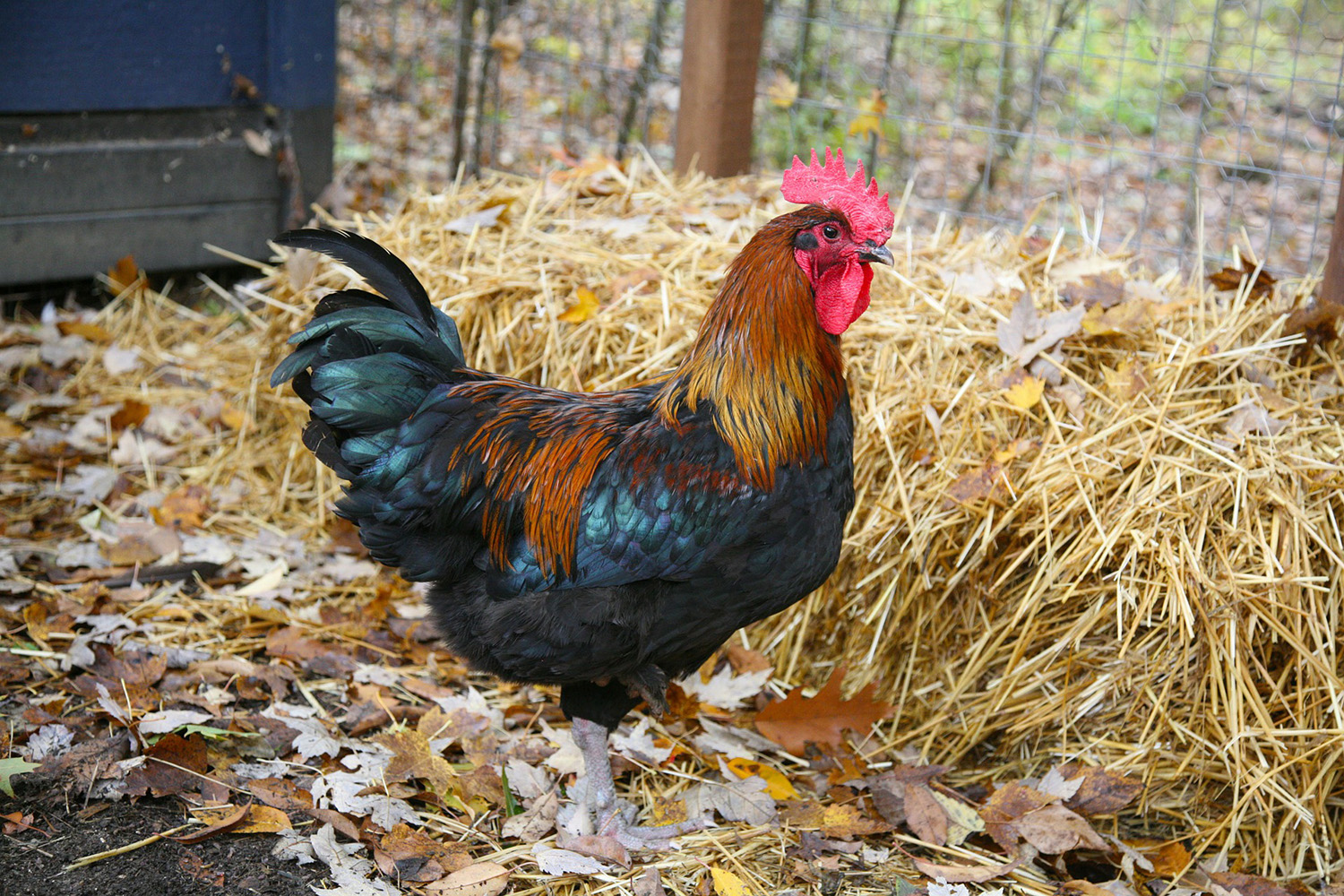 Bild: PixabayDer GüggelBild: PixabayDer Wecker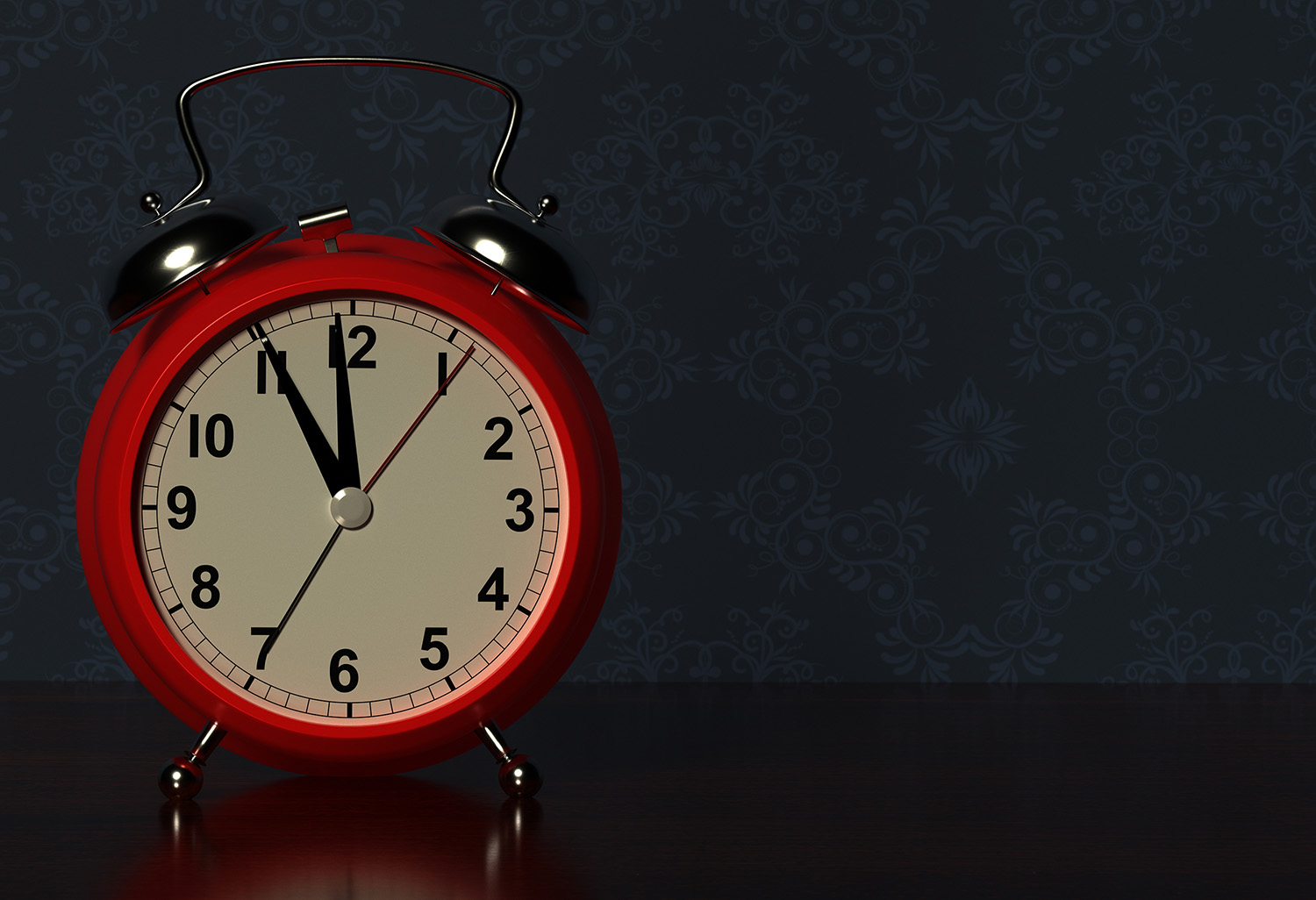 Bild: Colourbox